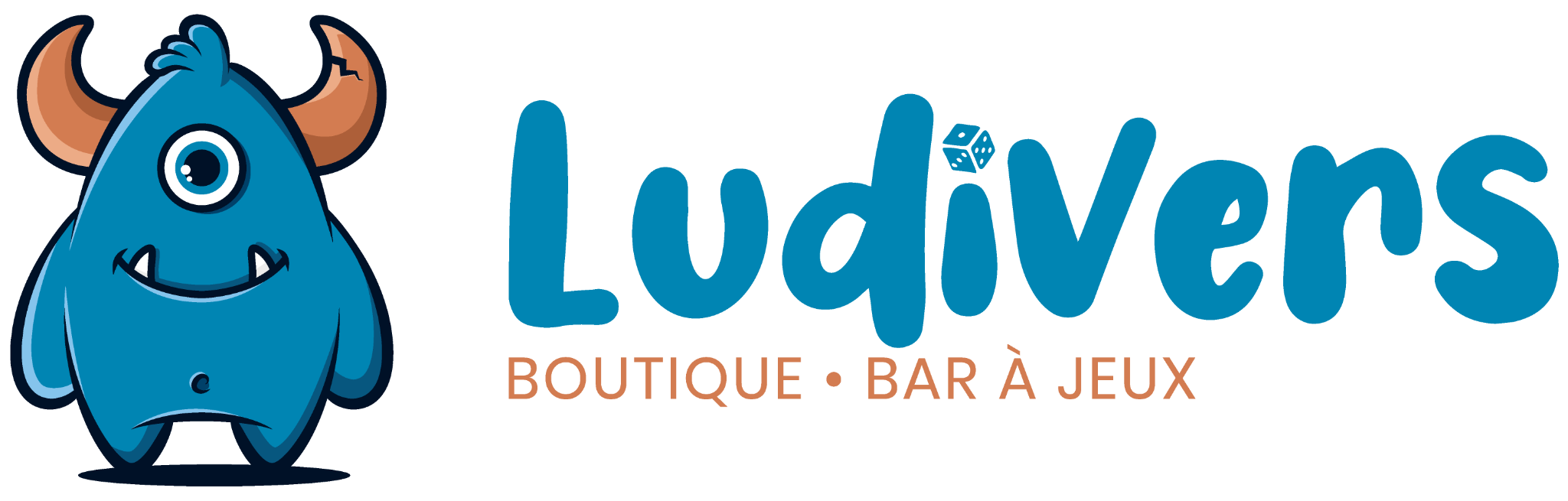 Troc de jeux de société - Règlement... Un peu de patience cher vendeur, les inscriptions ne sont pas encore ouvertes. En attendant, lis le règlement suivant et prépare tes jeux ...Ces consignes ont pour but de faciliter l’organisation du troc de jeux de société, elles doivent être acceptées lors de l’inscription et respectées jusqu’à la fin du troc.Article 1 - Organisateur La S.A.S. Ludivers est la structure organisatrice du troc de jeux qui se tiendra le samedi 10 juin 2023 à partir de 10h jusqu’au dimanche 11 juin 18h au 10 parc de l’équerre à Gellainville.Article 2 - InscriptionPour pouvoir participer, vous devez vous inscrire via le formulaire ci-dessous avant le vendredi 3 juin 23h59. Le formulaire devra nous être envoyé par mail à contact@ludivers.net ou remis en main propre. Toute participation implique l’acceptation du présent règlement par le déposant via le dépôt de ce formulaire. Ne peuvent être vendeurs que des particuliers majeurs.Le nombre de jeux maximum est limité à 50 jeux par vendeur. Une fois votre inscription validée, vous allez recevoir un mail de confirmation avec, en pièce jointe le justificatif de votre inscription à imprimer et qui servira également de contrat de dépôt.Article 3 - Dépôt des jeux Muni de votre justificatif d’inscription, préalablement imprimé par vos soins, vos jeux seront à déposer à la boutique Ludivers au 10 parc de l’équerre à Gellainville, entre le mercredi 1er juin 13h et le dimanche 5 juin 23h59.Les responsables du troc de jeux se réservent le droit de refuser un article qui leur semblerait  incompatible avec la tenue du troc.Chaque jeu mis en vente sera étiqueté du nom du vendeur et de son prix de vente par les organisateurs, au moment du dépôt. La liste des jeux effectivement mis en vente sera complétée et signée des deux parties. Article 4 - Information concernant les jeux déposésLes jeux de société déposés doivent être :En bon étatA un prix raisonnable. Ne pas afficher de prix sur les boîtes, les organisateurs s’en chargeront. Vous pouvez vous aider du site https://www.okkazeo.com pour déterminer un prix justeDéjà ouverts. Nous n’accepterons aucun jeu sous blister.Nous ne prenons pas les cartes, les figurines, objets de collection, les jouets et tous jeux d’une valeur supérieure à 200 €. Sont acceptés les jeux de société, les jeux de rôles et les jeux de figurines. Article 5 - Vente des jeux d’occasionLa vente de vos jeux sera effectuée par la société Ludivers au 10 parc de l’équerre à Gellainville, le samedi 10 juin 2023 à partir de 10h jusqu’au dimanche 11 juin 18h. Le prix de vente sera celui que vous aurez renseigné préalablement sur le formulaire d’inscription. En contrepartie de la vente de vos jeux, la société Ludivers vous donnera, dans un délai d’une semaine après le troc, un bon d’achat de la valeur totale de vos jeux vendus durant le troc de jeux. Ce bon d’achat sera valable sur l’ensemble de la boutique et des consommations du bar à jeux et sera valable 2 mois. L’utilisation de ce bon d’achat ne donnera pas droit au cumul de points de fidélité ou à tout autres remises habituellement appliquées.Les acheteurs pourront payer les jeux achetés en espèces, carte bleue ou chèque ANCV. L’achat des jeux d’occasion ne donnera pas droit au cumul de points de fidélité ou à tout autres remises habituellement appliquées.Article 6 - ResponsabilitéConformément aux articles L134-1 et suivants du Code du Commerce, en aucun cas, la S.A.S. Ludivers ne pourra être tenu pour responsable, après la vente d’un jeu incomplet ou défectueux. Aucun jeu ne sera ni repris ni échangé. Article 7 - Reprise des jeux invendusLes vendeurs pourront reprendre les jeux invendus sur présentation de la pièce d'identité du déposant des jeux dans un délai de deux semaines, soit jusqu’au samedi 24 juin 2023, après le troc de jeux et suivant la liste des jeux signée lors du dépôt.Les jeux non récupérés avant la date butoir seront distribués à des œuvres caritatives de la région.Bourse aux jeux Ludivers - Formulaire d’inscriptionNom :							Prénom :Mail :							Téléphone :Liste des jeux à vendre :Le prix des jeux doit être entier et exprimé en euros.Signature du vendeur				Signature LudiversNom du jeuxPrix de vente